Объединение «Мир игрушек»Группа №4, II – год обученияТема дистанционного занятия №1, «Валентиновый котик».Такие мягкие игрушки очень нравятся деткам. Перед тем, как сшить такого смешного длинного кота из остатков ткани, спрашиваем у ребенка — какого размера кот с большими лапами ему нравится. Кому-то понравится игрушка побольше, а кому-то — наоборот. Всё в наших руках        Наши возможности и фантазия безграничны. Для быстроты работы нужна швейная машинка, если таковой нет — сошьем мягкую игрушку вручную, швом “вперёд иголка” или мелким сметочным стежком. Набить кота можно чем угодно: от холлофайбера, синтепона, поролона, или мелко порезанных старых футболок, тряпок.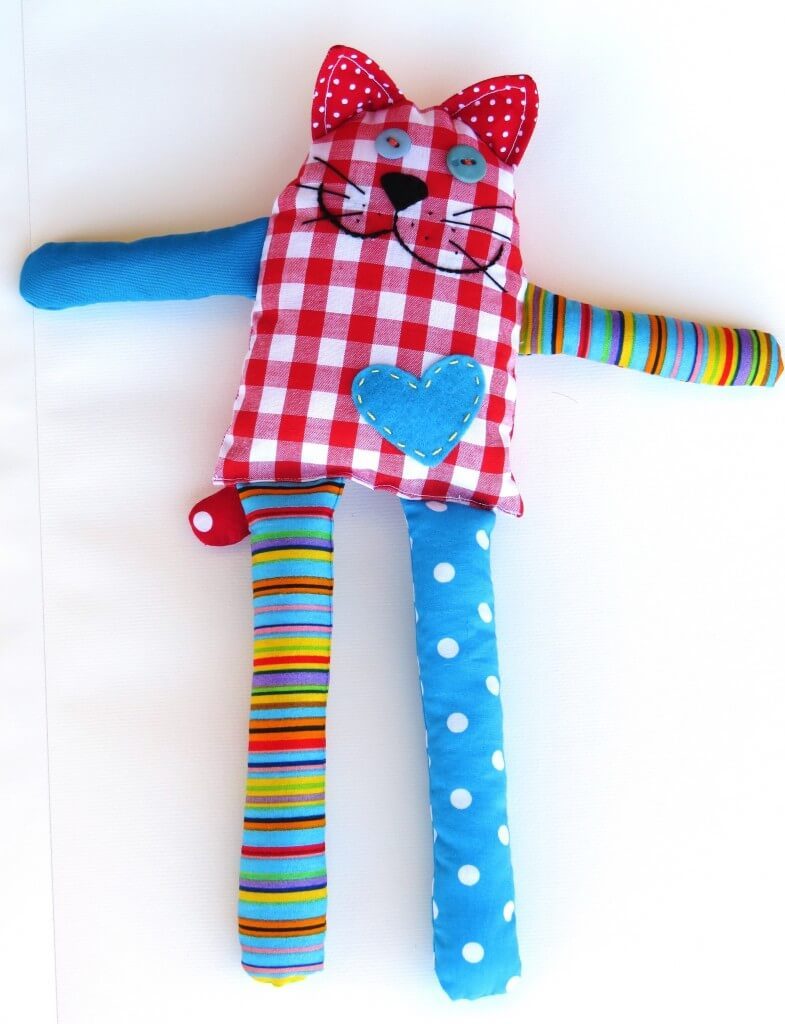 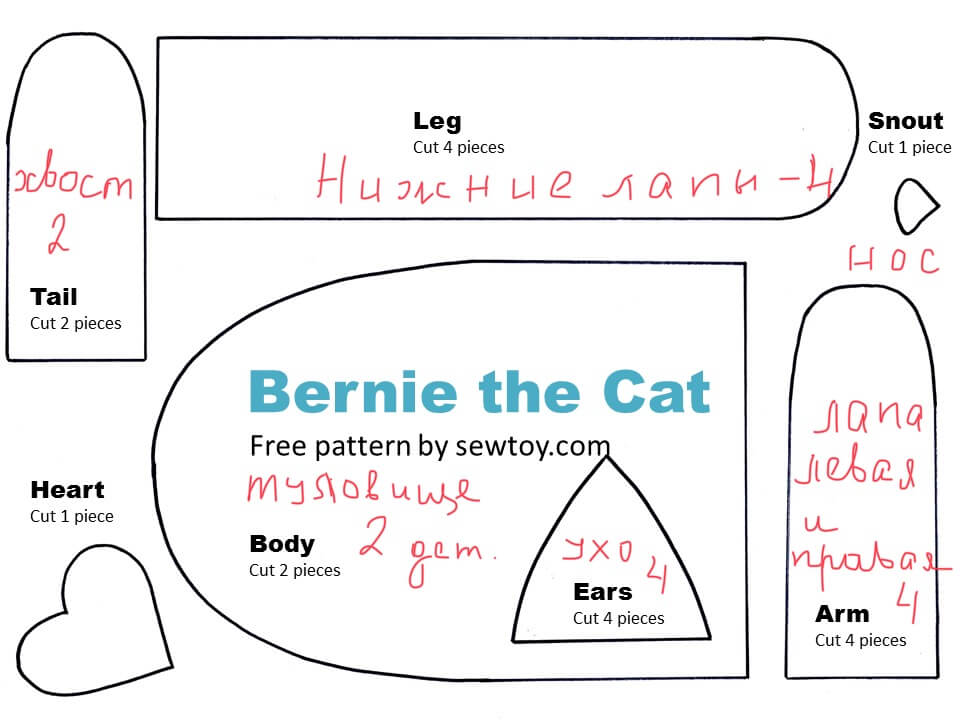 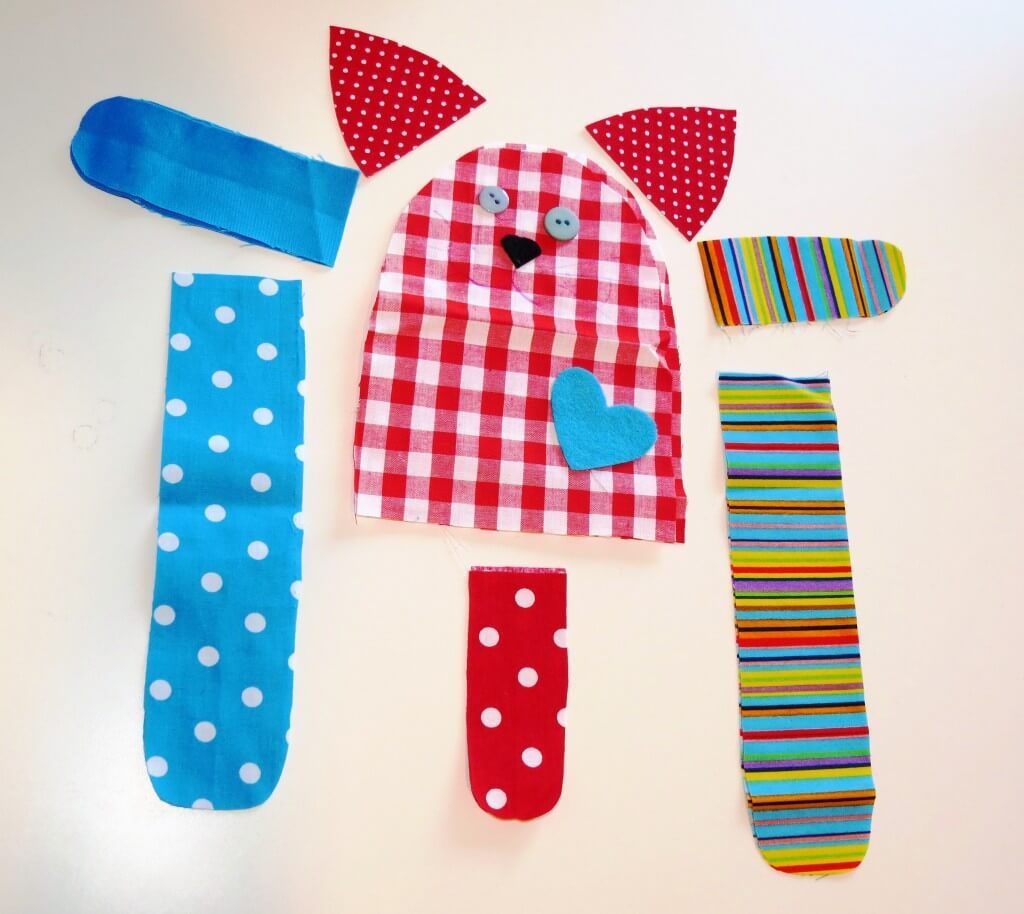 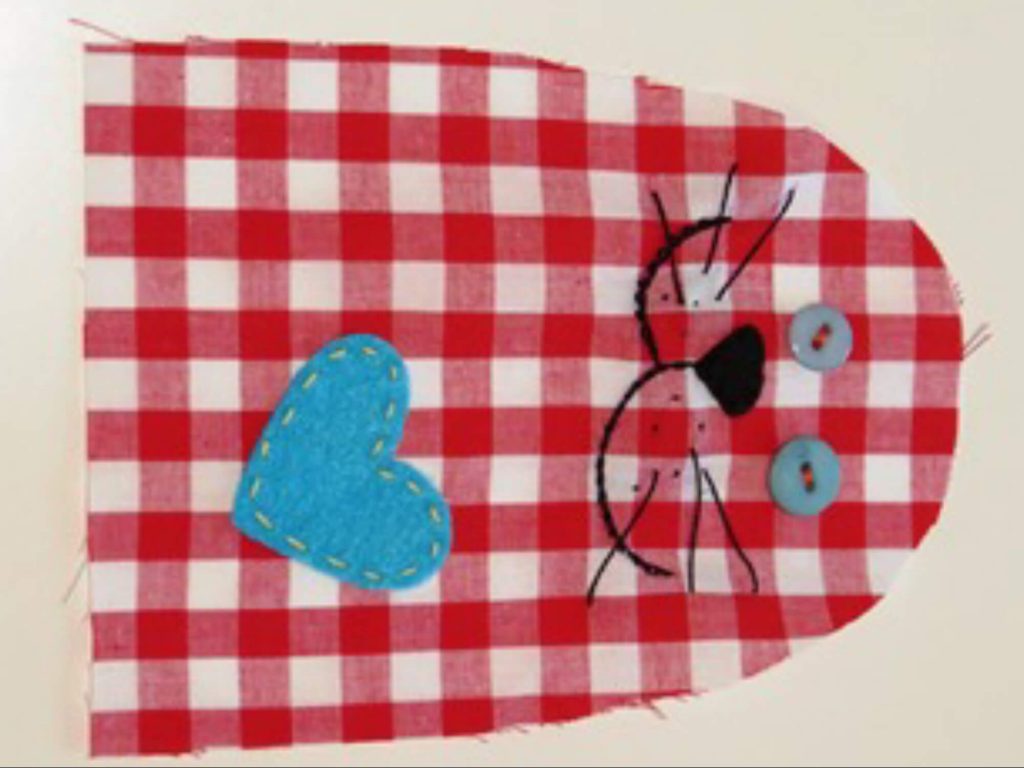 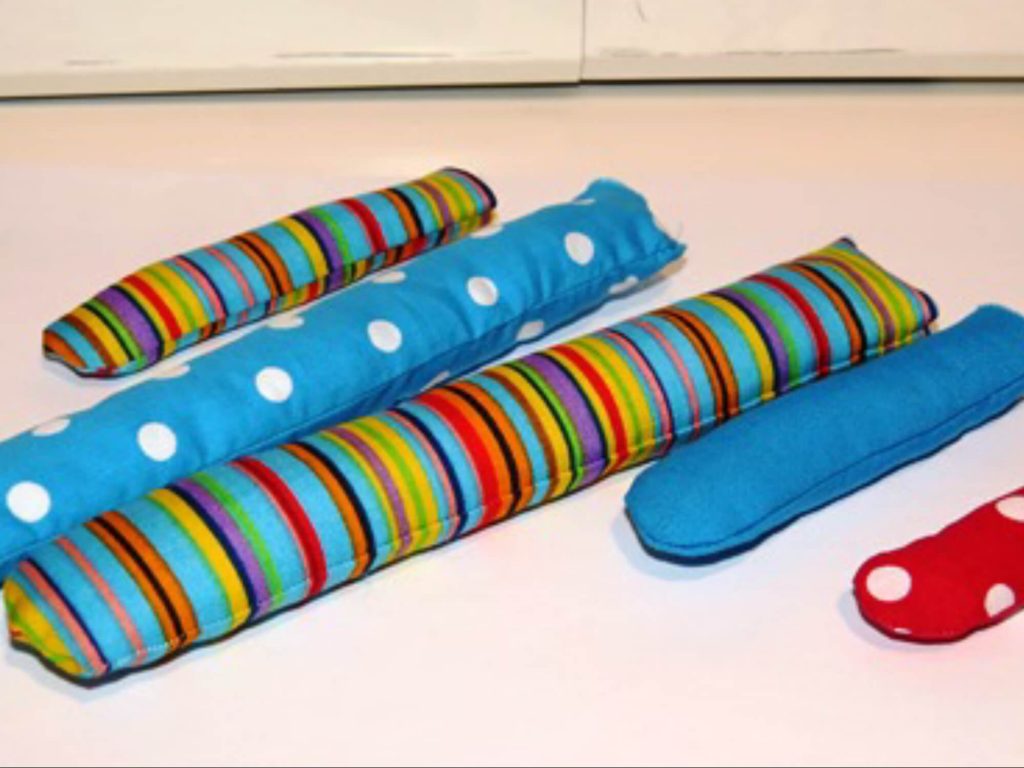 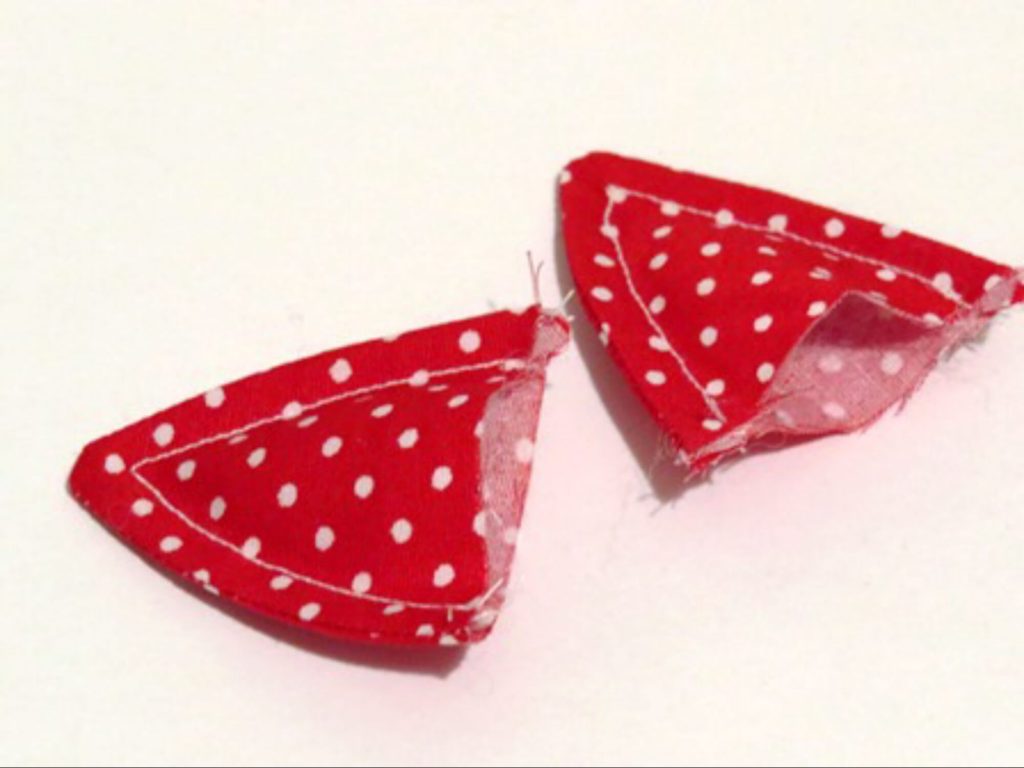 Д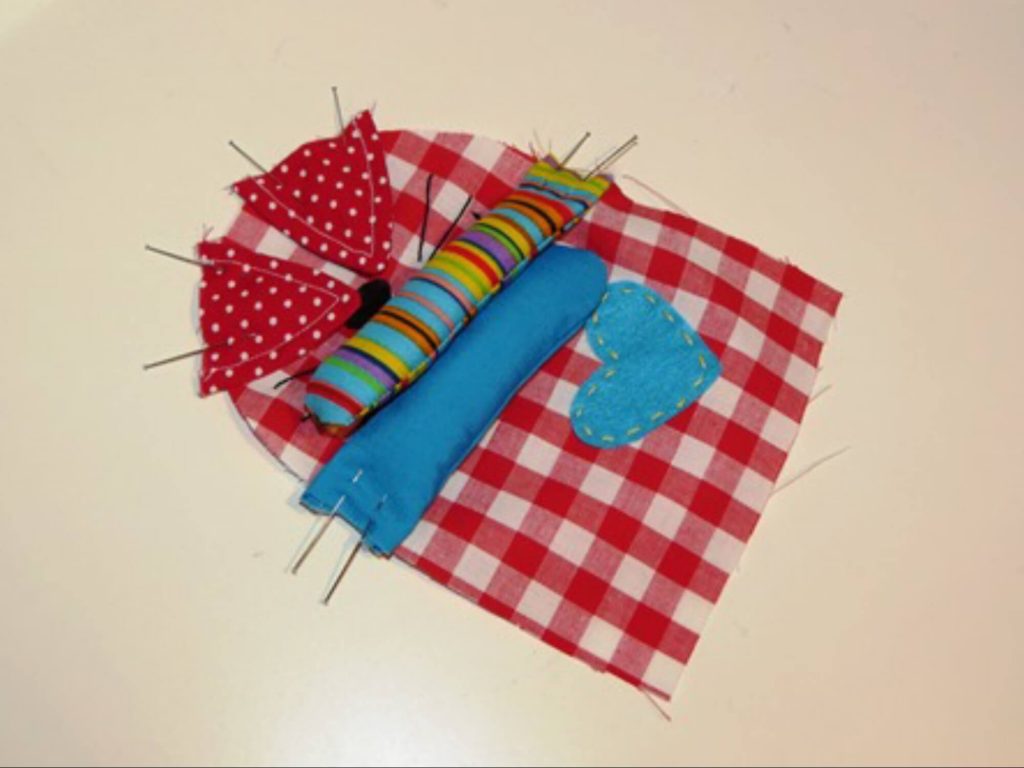 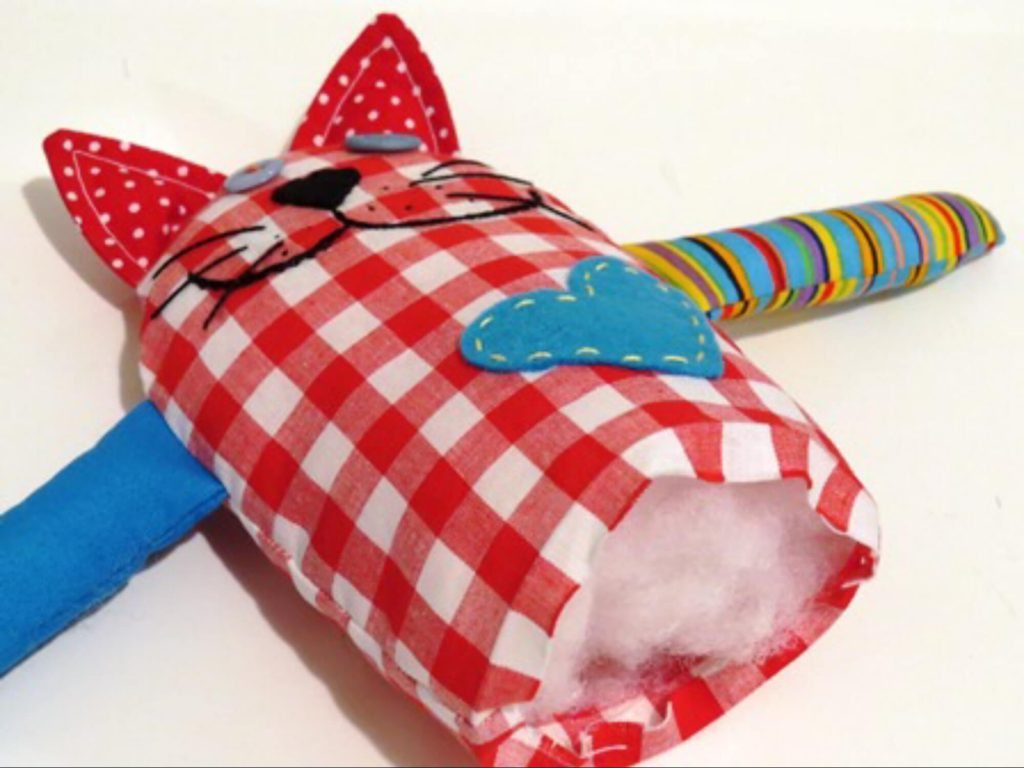 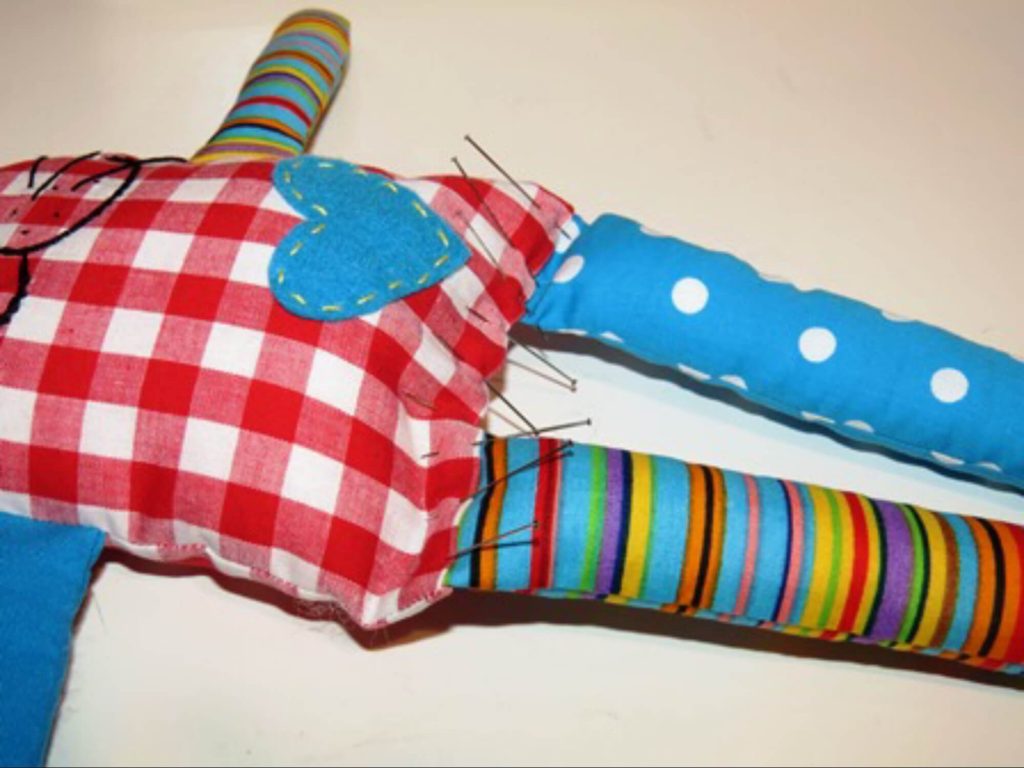 